	Spelling List #7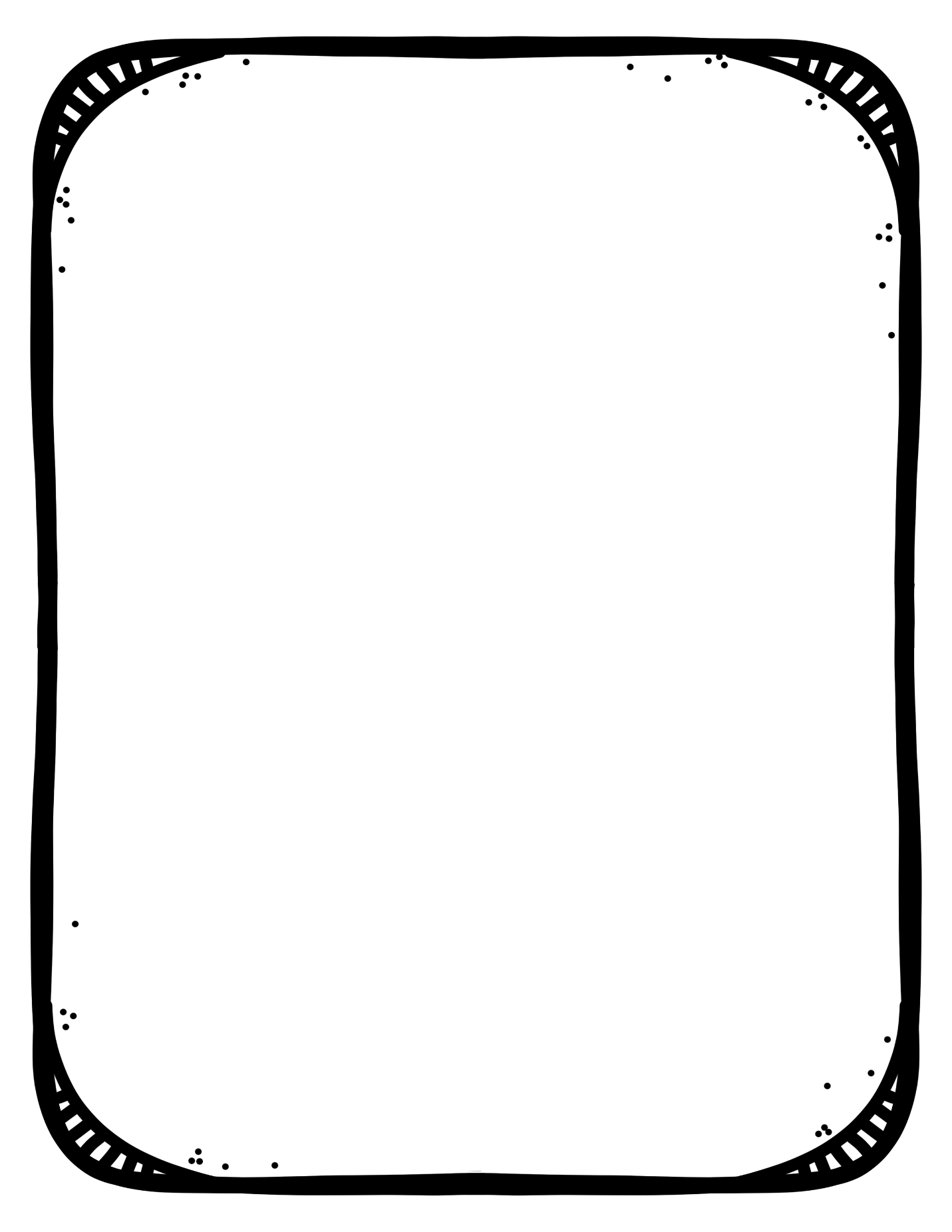                             Looking		        Not Looking1. topic                     _________________     ________________2. sentence              _________________     ________________3. conclusion            _________________     ________________4. supporting            _________________     ________________5. detail                     _________________     ________________         6. elder                      _________________     ________________7. wisdom                  _________________     ________________8. camouflage         _________________     ________________9. mimicry                  _________________     ________________        10. poisonous             _________________     ________________11. structural               _________________     ________________12. behavioural          _________________     ________________13.  leaves                   _________________     ________________14. stem                       _________________     ________________15. roots                       _________________     ________________Your next spelling quiz will be on Thursday, January. 16th  Spelling List #7                            Looking		        Not Looking1. topic                         _________________     ________________2. sentence                  _________________     ________________3. detail                        _________________     ________________4. elder                         _________________     ________________5. wisdom                     _________________     ________________6. leaves                        _________________     ________________7. stem                          _________________     ________________8. roots                          _________________     ________________Your next spelling quiz will be on Thursday, January. 16thSpelling List #7                            Looking		        Not Looking1. the                           _________________     ________________2. that                         _________________     ________________3. this                           _________________     ________________4. they                         _________________     ________________5. there                       _________________     ________________6. their                          _________________     ________________7. then                          _________________     ________________8. them                          _________________     ________________9. than                          _________________      ________________10. these                       _________________      ________________Your next spelling quiz will be on Thursday, January. 16th